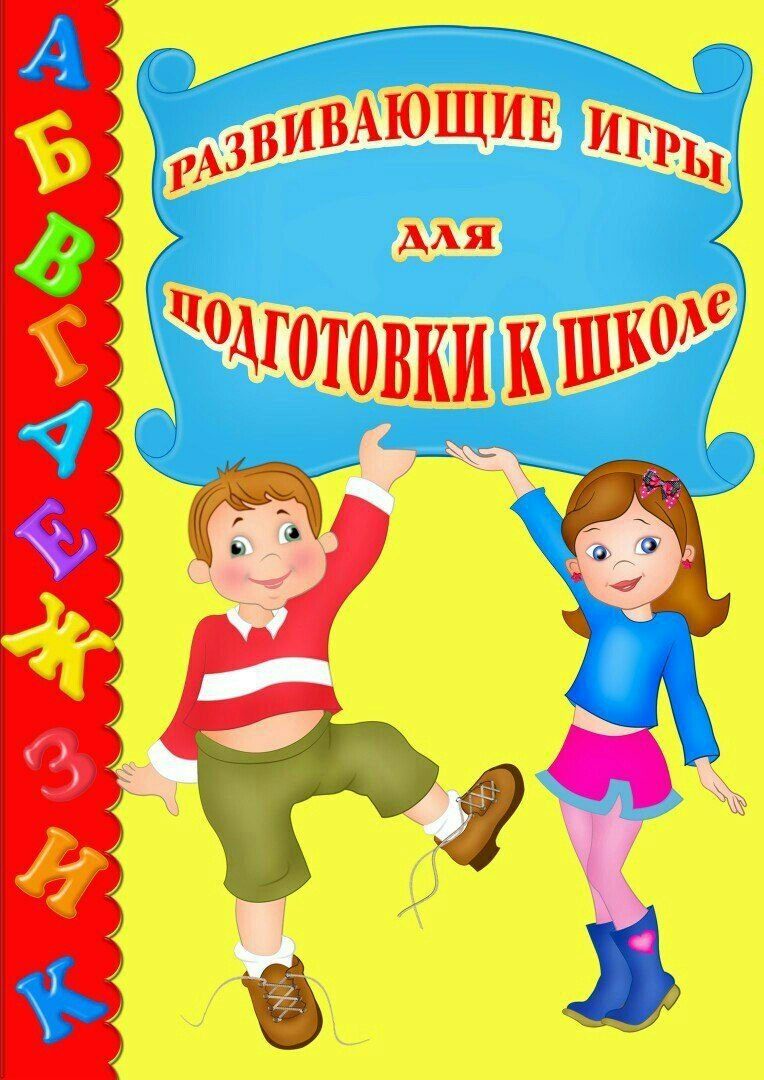 Подготовила воспитатель Талипова Э.Г. по материалам интернет-ресурсов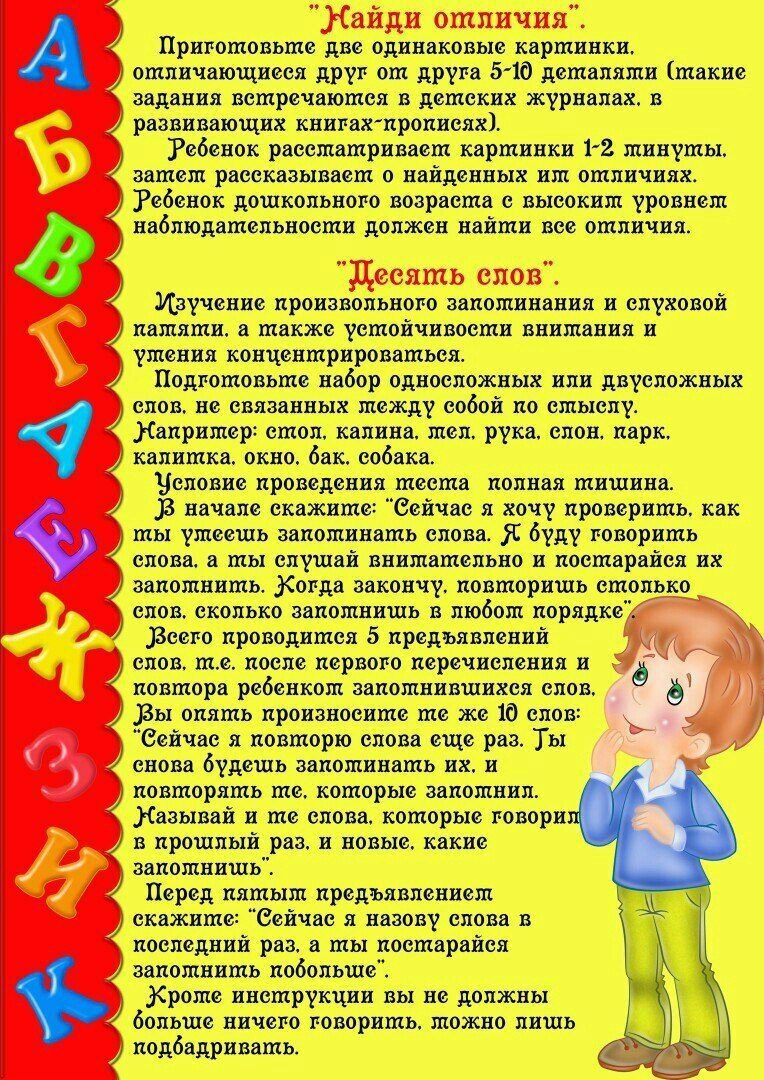 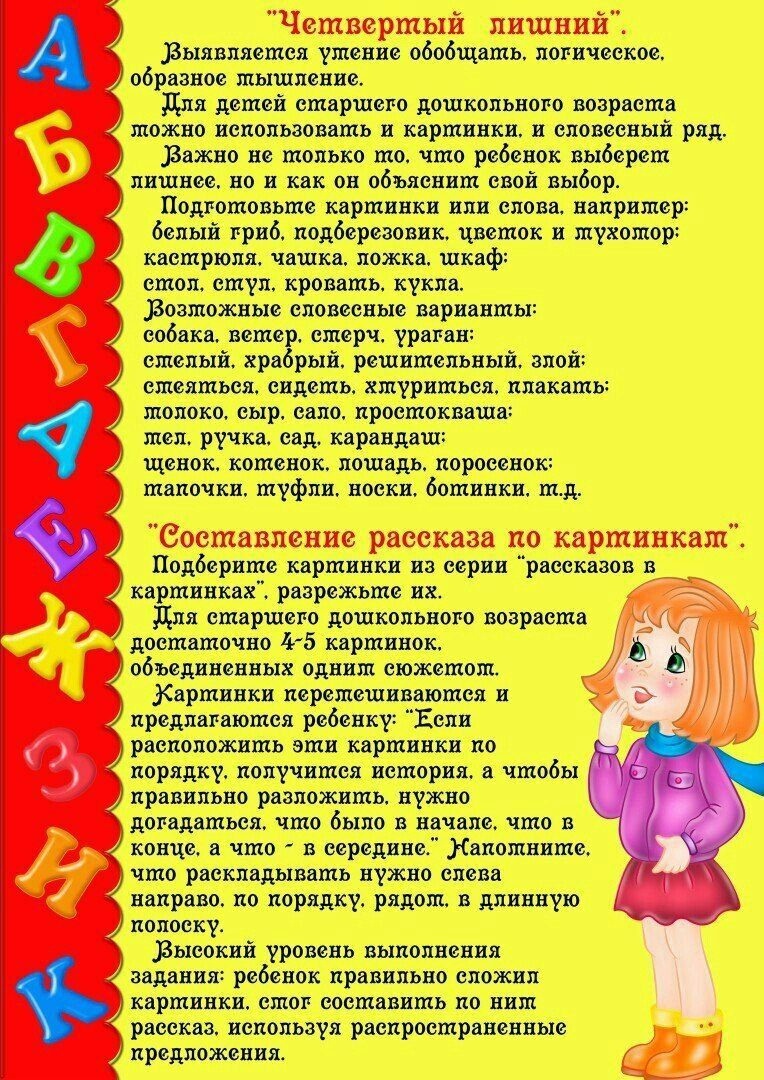 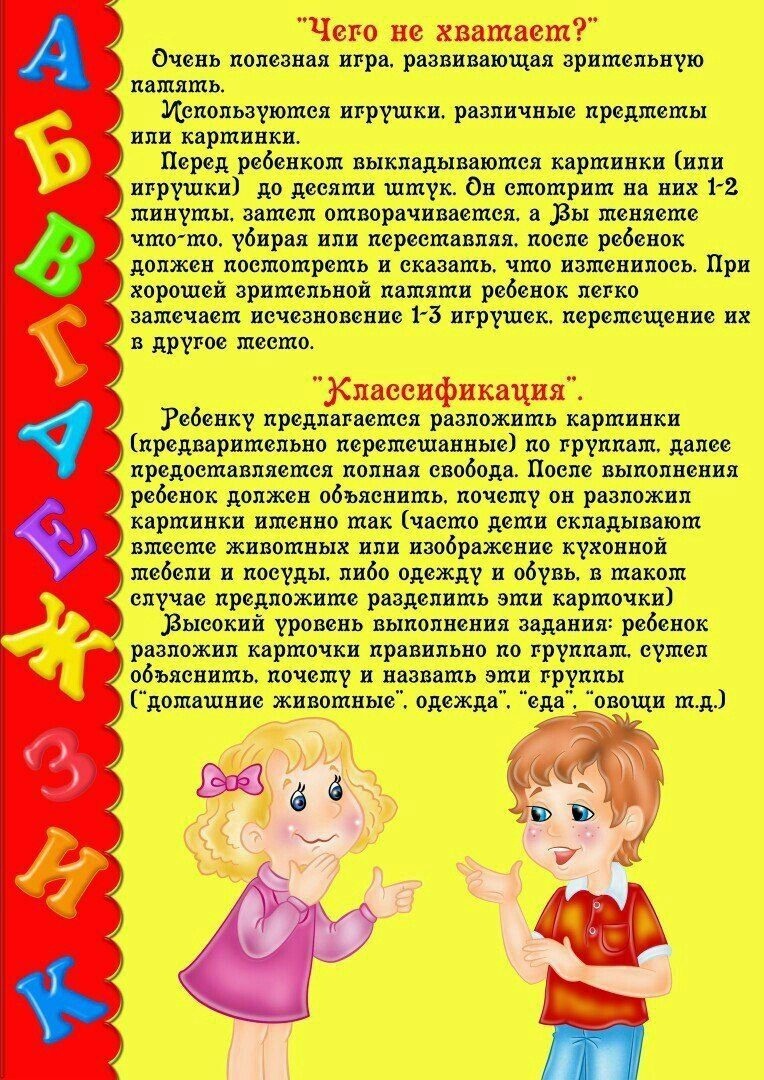 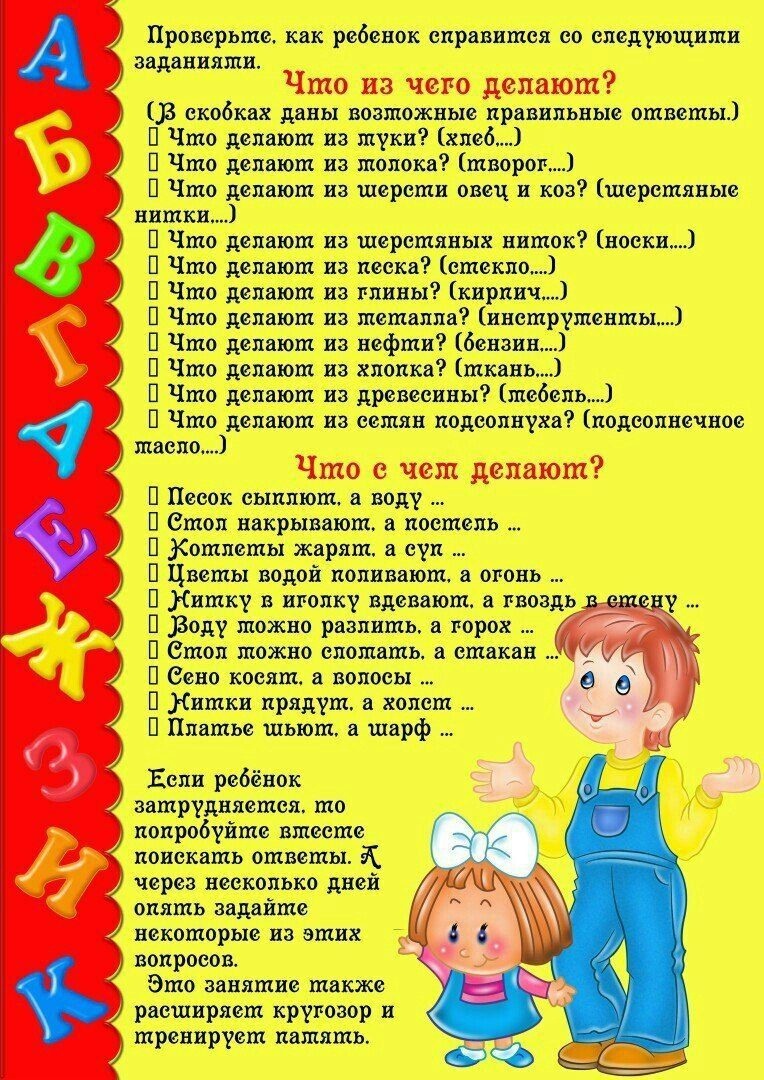 